УТВЕРЖДАЮ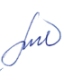 ___/ и. о.зав. кафедрой Т.А.Шкерина/«08» мая 2024 г.КАЛЕНДАРНЫЙ ПЛАН ВОСПИТАТЕЛЬНОЙ РАБОТЫКАФЕДРЫ ПСИХОЛОГИИ И ПЕДАГОГИКИ ДЕТСТВАна 2024 / 2025 учебный годОсновные образовательные программы по направлениям подготовки 44.03.01 Педагогическое образование 44.03.02 Психолого-педагогическое образование,направленность (профиль) образовательных программ:«Дошкольное образование»«Дошкольная педагогика с основами психологии»«Детская психология»«Педагогика и психология дошкольного образования»Формы обучения: очная и заочнаяВиды деятельностиСроки исполненияОтветственный за исполнениеПланируемый результатПланируемый результатМодуль «Ценностно-смысловое самоопределение»Модуль «Ценностно-смысловое самоопределение»Модуль «Ценностно-смысловое самоопределение»Модуль «Ценностно-смысловое самоопределение»Модуль «Ценностно-смысловое самоопределение»Виды деятельностиСроки исполненияОтветственный за исполнениеПланируемый результатЗначение результата1. День Знаний «Торжественная линейка», кураторские часысентябрьЗам. директора по ВР, Студенческий совет,кураторы группУК-3Знакомство первокурсников с традициями института2. Школа первокурсников1-я неделя сентябряЗам. директора по ВР, Студенческий совет,кураторы группУК-3, УК-6Первичные профессиональные пробы3. Акция ко Дню солидарности в борьбе с терроризмомв течение годаЗам. директора по ВР, Студенческий совет ИППО, кураторы группУК-8Получение представлений о действиях в случаях террористической угрозы4. День дошкольного работника (Интерактивная площадка «Профессия, которую мы выбираем!»)27 сентябряЗам. директора по ВР, Студенческий совет, кафедра психологии и педагогики детства, представители БДООУК-3‒6Популяризация профессии среди студентовФормирование ценностного отношения к профессии педагога-воспитателя; формирование базовой культуры личностиФормирование корпоративной культурыРазвитие компетенций в области профессионального взаимодействия с партнерами ‒ БДОО5. Спортивное мероприятие «Недетские олимпийские игры»27 сентябряЗам. директора по ВР, Студенческий совет ИППО, кафедра психологии и педагогики детства (отв. Груздева О.В.)УК-3Формирование корпоративной культуры 6. День пожилого человека1 октябряЗам. директора по ВР, Студенческий советКураторы группУК-3Воспитание уважительного отношения к старшему поколению7. Посвящение первокурсниковоктябрьЗам. директора по ВР, Студенческий советКураторы группУК-3Опыт взаимодействия с сокурсниками, сплочение студенческого коллектива8. День учителя5 октябряЗам. директора по ВР, Студенческий советКураторы группУК-3Популяризация профессии среди студентов9.Выставка детских и студенческих работ к Международному дню детства «Детству посвящается»ноября 2023Зам. директора по воспитательной работе Новикова Д.В., Студенческий совет ИППО, кафедра психологии и педагогики детства, кураторы учебных групп, представители БДООУК-3‒6Формирование ценностного отношения к профессии педагога-воспитателя; формирование базовой культуры личностиФормирование корпоративной культуры10. Акция, приуроченная к Международному дню борьбы с коррупцией9 декабряЗам. директора по ВР, Студенческий совет,кураторы группУК-1Повышение уровня правовой информированности обучающихся о своих правах и способах их защиты11. Новогодний вечерконец декабряЗам. директора по ВР, Студенческий совет,кураторы группУК-3Опыт взаимодействия с сокурсниками, сплочение студенческого коллектива12.Выставка к международному дню детской книгиапрель 2023Зам. директора по ВР, Студенческий совет ИППО, кафедра психологии и педагогики детства, кураторы учебных групп, представители БДООУК-3‒6Формирование ценностного отношения к профессии педагога-воспитателя; формирование базовой культуры личностиформирование у студентов компетенций в области организации и проведения для детей мероприятий культурно-просветительской направленностиФормирование корпоративной культуры13. Турнир по бадминтону, приуроченный к Всемирному дню здоровья7 апреляЗам. директора по ВР, Студенческий совет,кураторы группУК-7Формирование ЗОЖ14. Конкурс социальной рекламы #ЗА_ЗОЖапрельЗам. директора по ВР, Студенческий совет,кураторы группУК-7Популяризация ЗОЖ15. Последний звонокмайЗам. директора по ВР, Студенческий совет,кураторы выпускных курсовУК-3Опыт взаимодействия с сокурсниками, сплочение студенческого коллектива16. Праздники в ДОО, посвященные Дню защиты детейиюнь 2025Зам. директора по ВР, Студенческий совет ИППО, кафедра психологии и педагогики детства, кураторы учебных групп представители БДООУК-3‒6Формирование ценностного отношения к профессии педагога-воспитателя; формирование базовой культуры личностиФормирование корпоративной культуры17. Кураторские часы на темы профилактики экстремизмав течение годаЗам. директора по ВР, кураторы группУК-5УК-8Профилактика экстремизма18. Кураторские часы на темы профилактики вредных привычекв течение годаЗам. директора по ВР, кураторы группУК-5УК-7Профилактика вредных привычекМодуль « Гражданин и патриот»Модуль « Гражданин и патриот»Модуль « Гражданин и патриот»Модуль « Гражданин и патриот»Модуль « Гражданин и патриот»Виды деятельностиСроки исполненияОтветственный за исполнениеПланируемый результатЗначение результата1. Акция, приуроченная ко дню народного единстваноябрьЗам. директора по ВР, Студенческий совет,кураторы групп, студенты всех курсовУК-5Опыт общения с представителями различных культур и национальностей2. Кураторские часы на тему «Информационная безопасность»ноябрьЗам. директора по ВР, Студенческий совет,кураторы групп, студенты всех курсовУК-1УК-3Формирование информационной культуры3. Кураторские часы на тему «Культура межнационального общения»ноябрьЗам. директора по ВР, Студенческий совет,кураторы групп, студенты всех курсовУК-3УК-5Воспитание гражданина патриота, обладающего чувством национальной гордости, гражданского достоинства, ответственности за судьбу своей малой Родины, воспитание толерантности4. Акция «Книга памяти»майЗам. директора по ВР, Студенческий совет,кураторы групп, студенты всех курсовУК-1Опыт поиска информации о событиях ВОВ5. Мини-концерт «Память вечна жива»майЗам. директора по ВР, Студенческий совет,кураторы групп, студенты всех курсовУК-3Опыт коллективного творческого взаимодействия6. Кураторские часы на тему «Наша Родина − Россия»12 июняЗам. директора по ВР, Студенческий совет,кураторы групп, студенты всех курсовУК-3УК-5Воспитание чувства патриотизма и гордости за своё Отечество, формирование уважительного отношения к государственным символам, развитие гражданской активности и ответственности.Модуль «Экологизация общества»Модуль «Экологизация общества»Модуль «Экологизация общества»Модуль «Экологизация общества»Модуль «Экологизация общества»Виды деятельностиСроки исполненияОтветственныйза исполнениеПланируемый результатЗначение  результата1. Акция по сбору макулатурыоктябрьЗам. директора по ВР, кураторы учебных групп, Студенческий совет ИППО, кафедра психологии и педагогики детства, кафедра психологииУК-2УК-3УК-8Формирование ценностного отношения к себе, другим людям и окружающему миру2.Проект «Наш институтский дворик»в течение учебного годаЗам. директора по ВР, кураторы учебных групп, Студенческий совет ИППО, кафедра психологии и педагогики детства, кафедра психологииУК-3УК-8Формирование ценностного отношения к себе, другим людям и окружающему мируМодуль «Профессионализация»Модуль «Профессионализация»Модуль «Профессионализация»Модуль «Профессионализация»Модуль «Профессионализация»Виды деятельностиСроки исполненияОтветственныйза исполнениеПланируемый результатЗначение  результата1.Квест «Мир глазами детей»условно3 неделяноября ‒для 11 класса, 
в течение учебного годаЗам. директора по воспитательной работе Новикова Д.В., кафедра психологии и педагогики детстваПК по профилюАктуализация интереса к профессии педагога-воспитателя; формирование компетенций в области организации и проведения развивающих мероприятий, связанных с профессиональной деятельностью педагога-воспитателя для обучающихся 8-х, 10-х и 11-х классов БОО 2. НИРС в рамках Психолого-педагогических чтений памяти 
Л.В. Яблоковой «Современное психолого-педагогическое образование» 
(с международным участием)ноябрьЗам. директора по научной работе,ППС, студенты всех курсовУК1-УК 6ОПК-8ПК по профилюОрганизация, проведение, подготовка к участию и участие в научных мероприятиях3.Квест «Профкреатив без границ»условно декабрь‒ для 11 класса, 
в течение учебного годаЗам. директора по воспитательной работе Новикова Д.В., кафедра психологии и педагогики детстваПК по профилюАктуализация интереса к профессии педагога-организатора; формирование компетенций в области организации и проведения досуговых мероприятий, связанных с профессиональной деятельностью педагога-организатора для обучающихся 8-х, 10-х и 11-х классов БОО4.Блиц-игра «Самооценка»январь Зам. директора по воспитательной работе Новикова Д.В., кафедра психологии и педагогики детстваПК по профилюФормирование компетенций в области организации и проведения развивающих мероприятий, связанных с актуализацией потребности в ценностном осмыслении личностных ресурсов в проектировании индивидуального маршрута профессионального становления для обучающихся 11-х классов, в т. ч.из ППК БОО5.«Студент одного дня» в форме погруженияфевраль Зам. директора по воспитательной работе Новикова Д.В., кафедра психологии и педагогики детства, кафедра психологииПК по профилюФормирование компетенций в области организации и проведенияразвивающих мероприятий, связанных с актуализацией потребности в ценностном осмыслении личностных ресурсов в проектировании индивидуального маршрута профессионального становления для обучающихся 11-х классов, в т. ч.из ППК БОО6. Организация подготовки студентов для участия в олимпиадах по направлениям подготовки в течение годаЗам. директора по ВР,кафедра психологии и педагогики детства, студенты всех курсов УК-6Развитие профессиональных компетенций7. НИРС в рамках Международной научно-практической конференции «Психология и педагогика детства: векторы взаимодействия»март Зам. директора по научной работе,ППС, студенты всех курсовУК-1 ‒ 6ОПК-8ПК по профилюОрганизация, проведение, подготовка к участию и участие в научных мероприятиях8. НИРС в рамках Декадника науки института психолого-педагогического образования «Научный портал»апрель-май Зам. директора по научной работе,ППС, студенты всех курсовУК-1 ‒ 6ОПК-8ПК по профилюОрганизация, проведение, подготовка к участию и участие в научных мероприятиях9.Дискуссионная площадка «Вступая в профессиональную жизнь»апрель 2024Зам. директора по ВР, кафедра психологии и педагогики детства, представители БДООУК-1‒ 6ОПК-8Актуализация потребности в ценностном осмыслении выпускниками личностных ресурсов в проектировании индивидуального маршрута профессионального становления Модуль «Социальное партнерство и социальное служение»Модуль «Социальное партнерство и социальное служение»Модуль «Социальное партнерство и социальное служение»Модуль «Социальное партнерство и социальное служение»Модуль «Социальное партнерство и социальное служение»Виды деятельностиСроки исполненияОтветственныйза исполнениеПланируемый результатЗначение результата1.Волонтерский проект «Социальная усадьба «Добрая»»в течение учебного годаЗам. директора по ВР, кафедра психологии и педагогики детства (отв. А.Ф. Гох),студенты всех курсовУК-3‒6Развитие волонтерского движения студенческого сообщества ИППО, формирование ценностного отношения к людям с особыми потребностями; формирование инклюзивной культуры2.Краевой фестиваль лучших инклюзивных практикноябрь 2024Зам. директора по ВР, кафедра психологии и педагогики детства (отв. Т.А. Шкерина), студенты всех курсовУК-3‒6Развитие волонтерского движения студенческого сообщества ИППО, формирование ценностного отношения к обучающимся с особыми образовательными потребностями; формирование инклюзивной культурыПривлечение студентов и педагогов в организацию и сопровождение краевого мероприятия3. Участие в волонтерском движении «Абилимпикс»апрельЗам. директора по ВР, Студенческий совет, кураторы групп, студенты-участники и волонтеры (отв. А.Ф. Гох, 
Т.А. Шкерина)УК-3‒6Совершение профессиональных проб4.Воспитатель года Красноярский край - 2025май 2025Зам. директора по ВР, кафедра психологии и педагогики детства (отв. И.Г. Каблукова), студенты всех курсов УК-3‒6Привлечение студентов и педагогов в организацию и сопровождение краевого мероприятия5. Волонтерское сопровождение социальных, образовательных событий ежегодноЗам. директора по ВР, ППС, студенты всех курсовУК-3‒6Организация, проведение, подготовка к участию и участие в мероприятиях разного уровня и направленностиМодуль «Культура семьи»Модуль «Культура семьи»Модуль «Культура семьи»Модуль «Культура семьи»Модуль «Культура семьи»Виды деятельностиСроки исполненияОтветственныйза исполнениеПланируемый результатЗначение результата1. Выставка книг «Семейные ценности» и «Книги для родителей»ноябрьГруздева О.В. Кухар М.А., ППС, студенты всех курсовУК-3УК-5Популяризация семейных ценностей, развитие традиций семейного чтения, осмысление тенденций в развитии детской литературы в области семейного воспитания2. Конкурс фотографий, рисунков «Моя семья»ноябрьППС, студенты всех курсовУК-3УК-5Популяризация семейных ценностей 3. Интерактивный обучающий семинар для родителей детей дошкольного возраста «Воспитывать ребенка. Как?»ноябрьППС, студенты всех курсовУК-3УК-5ОПК-4ОПК-8Повышение психолого-педагогической компетентности в области семейного воспитания4.Кураторские часы на тему «Семья и семейные ценности»в течение годаКураторы группУК-3УК-5ОПК-4Популяризация семейных ценностей, развитие ответственного родительства